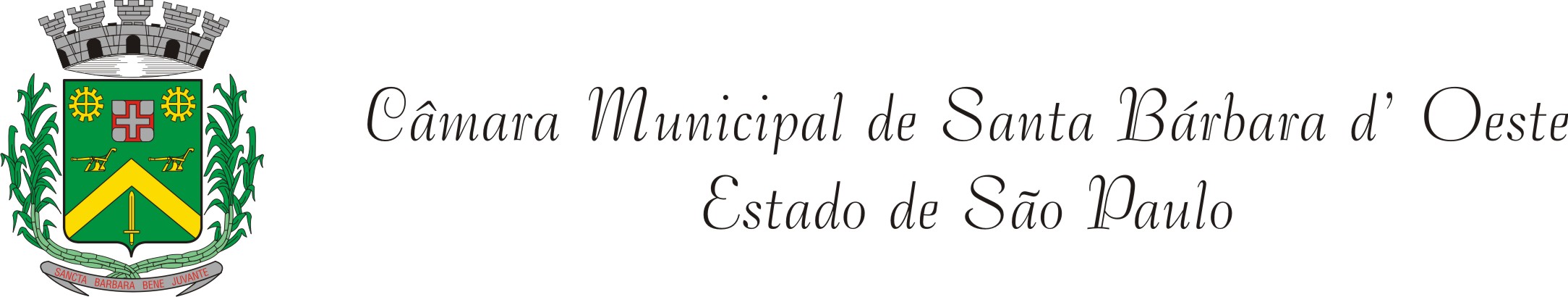 INDICAÇÃO Nº  2957/11“Instalação de uma academia ao ar livre com iluminação em área situada no Bairro Conjunto Habitacional dos Trabalhadores.”INDICA ao Senhor Prefeito Municipal, na forma regimental, determinar ao setor competente que proceda a Instalação de uma academia ao ar livre com iluminação no Bairro Conjunto Habitacional dos Trabalhadores. Justificativa:Referida reivindicação se dá, devido à falta nesse Bairro de um local apropriado a pratica de lazer e exercícios físicos pelos munícipes que desejam maior segurança e tranqüilidade.Entendemos que tal reivindicação seria de grande valia, pois além de enriquecer o Bairro no sentido estrutural, trará grandes benefícios aos apreciadores de exercícios físicos ao ar livre.Plenário “Dr. Tancredo Neves”, em 04 de novembro de 2011.DUCIMAR DE JESUS CARDOSO“Kadu Garçom”-Vereador-